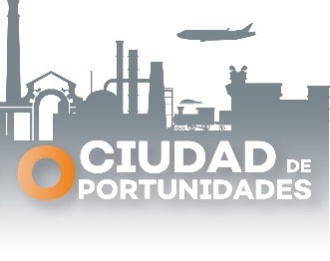 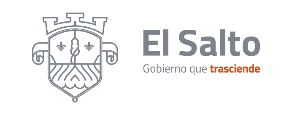 ACCIONESOBJETIVOSESPECIFICOSINDICADORPROGRAMACIÓN ANUALPROGRAMACIÓN ANUALPROGRAMACIÓN ANUALPROGRAMACIÓN ANUALPROGRAMACIÓN ANUALPROGRAMACIÓN ANUALPROGRAMACIÓN ANUALPROGRAMACIÓN ANUALPROGRAMACIÓN ANUALPROGRAMACIÓN ANUALPROGRAMACIÓN ANUALPROGRAMACIÓN ANUALACCIONESOBJETIVOSESPECIFICOSINDICADOROctubreNoviembreDiciembreEneroFebreroMarzoAbrilMayoJunioJulioAgostoSeptiembreATENCION CIUDADANASE RESOLVIO FAVORABLEMENTE SUS DUDA0APERTURA DE CARPETA DE I9NVESTIGACIONSE REALIZA UNA INVESTIGACION NUEVA2SEGUIMIENTO DE LAS CARPETAS DE INVESTIGACIONSE DA CONTINUIDAD SEGÚN LAS CARPETAS SEGÚN  LAS PRUEBAS12CIERRE DE CARPETAS DE INVESTIGACIONSE CIERRAN POR FALTA DE PRUEBAS O POR DESISTINIENTO0VISITAS DOMICILIARIASTRABAJO DE CAMPO EN BUSCA DE PRUEBAS0ENTREGA DE NOTIFICACIONESSE REALIZA NOTIFICACION A EL ELEMENTO6